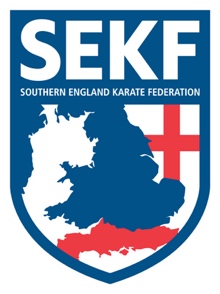 Chief InstructorCollin Rudkin6th Dan                       Senior Instructor           Instructor             Instructor            Instructor                             Danny Rudkin              Lee Dawson         Sasha Haydon      Debbi Schaffer                               5th Dan                     4th Dan                 4th Dan                 2nd DanFirstly, I would like to thank all the instructors and mentors for their continued support to our federation, I would also like to welcome our new mentors for 2019/20.This Instructor / Mentor course is designed to update and enhance teaching methods in line with national expectations; therefore, it is vital that students who wish to teach or mentor under the SEKF attend this course. Please confirm your attendance via email by Friday 30th August and bring your previous Instructor folder to the course if applicable. Please attend in SEKF track suit where possible.The Instructor Course will be held on Sunday 1st September at New Milton Health & Leisure centre (Gore Road, New Milton. BH25 6RR)                                    Registration             -   12.45pm – 12.55pm		            Course Theory        -	   1.00pm –   2.30pm                                    Practical                   -    2.45pm -    4.00pm	                        Cost                          -   Sponsored by the SEKFCollin     -     07966 303 585 / collinrudkin@gmail.com 